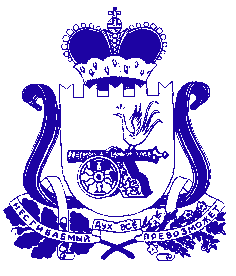 Администрация муниципального образования «Сафоновский район» Смоленской областиПОСТАНОВЛЕНИЕот 12.03.2020 № 300 Во исполнение протокола областного совещания под председательством Губернатора Смоленской области А.В. Островского от 04 июля 2019 года, приказа Министерства экономического развития Российской Федерации                                       от 20.04.2016 № 264 «Об утверждении Порядка предоставления сведений об утвержденных перечнях государственного имущества и муниципального имущества, указанных в части 4 статьи 18 Федерального закона «О развитии малого и среднего предпринимательства в Российской Федерации», а также об изменениях, внесенных в такие перечни, в акционерное общество «Федеральная корпорация по развитию малого и среднего предпринимательства», формы предоставления и состава таких сведений», руководствуясь Уставом муниципального образования Сафоновского городского поселения Сафоновского района Смоленской области, Администрация муниципального образования «Сафоновский район» Смоленской областиПОСТАНОВЛЯЕТ:1. Внести следующее изменение в постановление Администрации  муниципального образования «Сафоновский район» Смоленской области                    от 30.10.2017 № 1316, дополнив приложение № 1 «Перечень муниципального имущества муниципального образования Сафоновского городского поселения Сафоновского района Смоленской области, свободного от прав третьих лиц (за исключением права хозяйственного ведения, права оперативного управления, а также имущественных прав субъектов малого и среднего предпринимательства),            в целях предоставления его во владение и (или) пользование на долгосрочной основе субъектам малого и среднего предпринимательства и организациям, образующим инфраструктуру поддержки субъектов малого и среднего предпринимательства» муниципальным имуществом согласно приложению № 1                  к настоящему постановлению.      2. Настоящее постановление считать неотъемлемой частью постановления Администрации муниципального образования «Сафоновский район» Смоленской области от  30.10.2017 № 1316.       	 3. Опубликовать настоящее постановление на официальном сайте Администрации муниципального образования «Сафоновский район» Смоленской области в информационно-телекоммуникационной сети Интернет и в газете «Сафоновская правда».И.п.Главы муниципального образования «Сафоновский район» Смоленской области				Н.Н.ГолоскокО внесении изменений в постановление Администрации муниципального образования «Сафоновский район» Смоленской области от 30.10.2017 № 1316